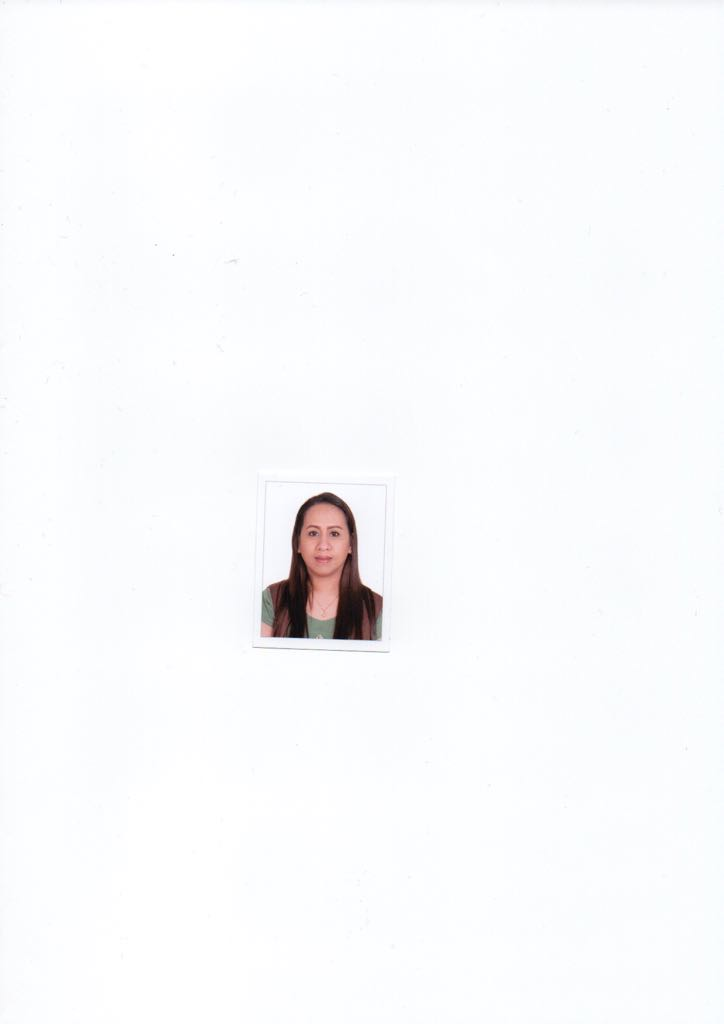 Charlotte Email add: charlotte.369495@2freemail.com OBJECTIVE To attain a challenging job where I can contribute the best of my skills and efforts in the growth of the company and as well as myself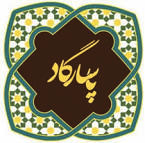 JOB EXPERIENCEPasargad Restaurant and Café                                                                                             Tecom Dubai Internet CityJanuary 2015– February 2017(Finish Contract)CASHIER cum WAITRESS     .     Handling cash machine     .     Monthly inventory stocks     .     Aswering phone calls for delivery order       .     Ensure the guest receive the highest standards of customer service 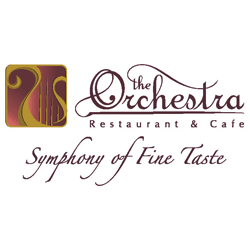 The Orchestra Café BurjumanDubai, UAESept.2009 -October-2014TEAM LEADERSelf-starter with ability to multitaskCan demonstrate excellent product and range knowledgeTo acknowledge and greet each customerTo give the highest standard of customer serviceSALES ASSOCIATESM DEPARTMENT STOREBACOOR,CAVITE PHILS.May 2007-June 2009	   .	 Ensuring each customer receives quality service	   .     Maintaining awareness of all advertisements and promotions       .     Executing the daily day-to-day goals and priorities set by the    management	   .     Upholding the store’s high cleanliness standards	   .     Participating in the processing of new shipments	   .     Assisting the warehouse team in keeping the stock receiving area and the back stock area  organized and clean	   .     Assisting in training, monitoring, and development of new recruits	   .     Ensuring compliance to safety policy defined by the store management team	   .     Assisting customers in locating items and answering their queries related to products sold in the store	   .     Providing information to customers on store’s procedures and policiesEDUCATIONB. S. Nursing (undergraduate)Emilio Aguinaldo College Manila PhilippinesPERSONAL INFORMATION Nationality	  :	FilipinoCivil Status      :         MarriedDate of Birth   :         September 10,1974Gender             ;          FemaleHeight	              :          5’2 inchesLanguage	  :	English, Tagalog,Arabic(Basic)Visa status       :         Employment Visa(Finish Contract)